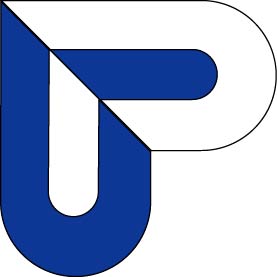 UPOZORNĚNÍpro žadatele o dávku státní sociální podpory přídavek na dítěZákon č. 117/1995 Sb., o státní sociální podpoře, v platném znění     Upozorňujeme všechny klienty, kteří pobírají dávku SSP přídavek na dítě, že v letošním roce nebude rozesílán hromadný předtisk pro prodloužení žádostí o tuto dávku, neboť nová aplikace, ve které jsou nyní žádosti zpracovány, toto  neumožňuje.     Pro pokračování nároku na dávku po 30.9.2012 je třeba nejpozději do 31.10.2012 doložit příjmy všech společně posuzovaných osob za rok 2011. Pokud nebude příjem do 31.10.2012 doložen, nárok na dávku zaniká. Pro nový vznik nároku je  třeba podat novou žádost o přídavek na dítě a dávka bude vyplacena zpětně, nejdéle však 3 měsíce od podání žádosti. Pro bezproblémové vyřízení nároku na dávku doporučujeme doložit příjem za rok 2011co nejdříve. Veškeré tiskopisy jsou k dispozici volně na našem úřadě nebo jsou ke stažení na web stránkách MPSV – www.mpsv.cz –Doklad o výši ročního příjmu, Prohlášení osob bez příjmu, Potvrzení o studiu.     U dětí starších 15ti let je třeba do konce září 2012 doložit potvrzení o studiu na školní rok 2012/2013.V Praze 29.6.2012                                             Hana Horčičková v.r.                                                                              Vedoucí odd. NSD